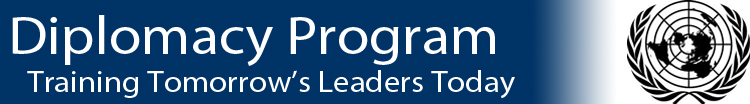 Application to the Leon Charney Diplomacy ProgramThis application is for Boca & Davie Undergraduate Students.Fall 2020 Semester & the Washington, D.C. Competition (Nov. 4-8)Please download this file and type the requested information.Name Student:					 Z # Cell Number:	 				FAU e-mail address: Major: 						Minor:  Anticipated date of graduation:			Grade point average (overall):Students accepted into the Leon Charney Diplomacy Program must:Register for INR 3502: International Organization (T/R 12:30-1:50 pm),Pay a participation fee of $200 (due April 15)Attend one of the following audition sessions, please bring this form, a copy of your unofficial transcript and a 1-page statement of interest.Tuesday, March 17	9 am, 10 am		SO 377	Friday, March 20		10 am, 1:00 pm		SO 377I,                         , understand that acceptance into the FAU Diplomacy Program requires participation in the National Model United Nations simulation and:	*the hosting organization assigns to FAU its country to represent,	*the representation of that country does not signify support for that	  country’s social, economic or political policies, and	*representation of the assigned country may require DP students to	  take policy positions that do not reflect their own beliefs.____________________________       __/__/____                                                  Signature                             Date